       В ходе подготовки многоквартирных домов и тепловых сетей натерритории муниципального района «Печора» к эксплуатации в осенне-зимний период 2019 -2020 годов (далее – ОЗП):1. Провести проверки многоквартирных домов и тепловых сетей на    территории муниципального района «Печора» в период с 01.06.2019 г.   по 31.08.2019г.	2.  Создать комиссию по проведению проверок многоквартирных домов и тепловых сетей на территории муниципального района «Печора» и утвердить её состав:3. Утвердить график  проведения  проверок  многоквартирных   домов к эксплуатации в ОЗП 2019-2020 гг. на территории МР «Печора»     (приложение 1).4. Утвердить график  проведения  проверок  тепловых сетей к эксплуатации в ОЗП 2019-2020 гг. на территории МР «Печора»       (приложение 2).Глава муниципального района-руководитель администрации                                                     Н. Н. ПаншинаПриложение 1 к распоряжению администрации МР «Печора»от «18» апреля 2019 г. №  446-р     График проведения проверок многоквартирных домов к эксплуатации в ОЗП 2019-2020 гг. на территории МР «Печора»Приложение 2 к распоряжению администрации МР «Печора»от «18» апреля  2019 г. № 446-р  График проведения проверок тепловых сетей к эксплуатации в ОЗП 2019-2020 гг. на территории МР «Печора»__________________________________________________попопопоАДМИНИСТРАЦИЯМУНИЦИПАЛЬНОГО РАЙОНА« ПЕЧОРА »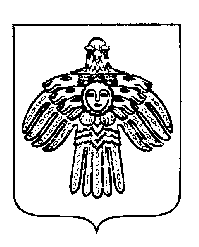 «ПЕЧОРА »  МУНИЦИПАЛЬНÖЙ  РАЙОНСААДМИНИСТРАЦИЯ РАСПОРЯЖЕНИЕТШÖКТÖМРАСПОРЯЖЕНИЕТШÖКТÖМРАСПОРЯЖЕНИЕТШÖКТÖМ« 18 »   апреля 2019 г.г. Печора,  Республика Коми                                    № 446-рО проведении проверок в ходе подготовки многоквартирных домов и тепловых сетей на территории муниципального района «Печора» к эксплуатации в осенне-зимний  период 2019-2020 годовКислицын С.П.- первый заместитель руководителя  администрации - председатель комиссии,Инкина Г.Е.- главный специалист отдела жилищно-коммунального хозяйства администрации – секретарь комиссии,Ивашевская Т.И.- заведующий отдела жилищно-коммунального хозяйства администрации,Уляшева Е.Н.- государственный инспектор отдела по энергетическому надзору и ГТС Печорского управления «Ростехнадзор»( по соглашению)Шкурин Д.Н.- директор Филиала ПАО «МРСК Северо-Запада» «Комиэнерго»производственного отделение «Печорские электрические сети»  (по согласованию),Лебедева И.Г.- директор «Печорамежрайгаз» (по согласованию),Родинский О.А.- генеральный директор  ООО «ТЭК – Печора» (по согласованию),Грибанов Р.И.-генеральный директор ОАО «Тепловая сервисная компания» (по согласованию),Сверчкова И.С.- заместитель руководителя Госжилинспекции РК (по согласованию, жилой фонд),Савчук А.Г.- директор МУП «Горводоканал» (по согласованию),Петнюнас А.А.- директор Печорского филиала АО «Коми тепловая компания» (по согласованию),Шадчин А.М.- начальник МКУ «Управления ГО и ЧС МР «Печора»,Юхнин В.В.- Печорский межрайонный прокурор (по согласованию)№ ппНаименование управляющей/ обслуживающей жилфонд организацииДата проведения проверок МКД1ОАО «Тепловая сервисная компания»05.07.2019 г.14.08.2019 г.2ООО «РСК «МОНОЛИТ»05.07.2019 г.14.08.2019 г.3ООО «КД Авангард»05.07.2019 г.14.08.2019 г.4ООО «Жилкомстрой-жилье»13.07.2019 г.16.08.2019 г.5ООО «ГарантМастер»13.07.2019 г.16.08.2019 г.6МУП «УК «Гелиос»13.07.2019 г.16.08.2019 г.7ООО «ТЭК города Печора»19.07.2019 г.18.08.2019 г.8ООО «Капиталъ»19.07.2019 г.18.08.2019 г.9ООО «МКД-Печора»19.07.2019 г.18.08.2019 г.10ООО «Сантехмонтаж Плюс»19.07.2019 г.18.08.2019 г.11ООО «Респект Дом»19.07.2019 г.18.08.2019 г.12ООО «Каджеромский Коммунальный Комплекс»26.07.2019 г.23.08.2019 г.13ООО «Район»26.07.2019 г.23.08.2019 г.14ООО «Домоуправление № 1»03.07.2019 г.30.08.2019 г.15ООО «Консул»03.07.2019г.30.08.2019 г.16ООО «Уезд»19.07.2019 г.18.08.2019 г.№ ппНаименование управляющей/ обслуживающей жилфонд организацииДата проведения проверок тепловых сетей1ОАО «Тепловая сервисная компания»26.06.2019 г.19.07.2019 г.26.08.2019 г.2ООО «ТЭК-Печора»29.06.2019 г.19.07.2019 г.26.08.2019 г.3Печорский филиал АО «Коми тепловая компания»28.06.2019 г.19.07.2019 г.26.08.2019 г.